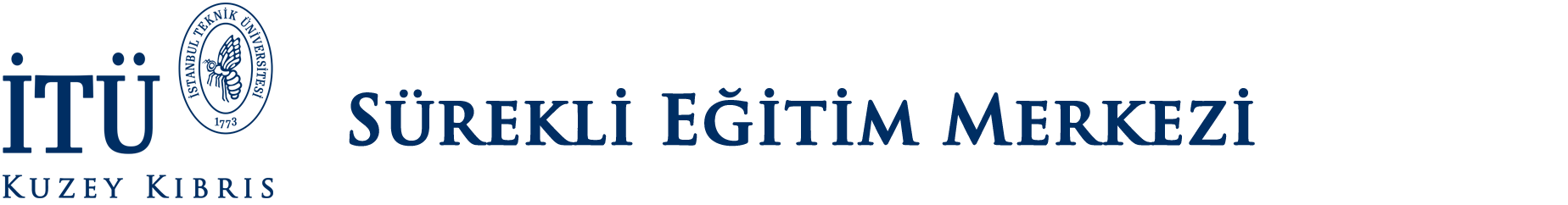 KURSİYER FİKİRLERİİstanbul Teknik Üniversitesi, Sürekli Eğitim Merkezi’nde açılmasını talep ettiğiniz kurslar için aşağıdaki iletişim bilgilerini doldurmaları gerekmektedir.Adı-Soyadı:Meslek:Bağlı Olduğu Kurum:Talep Edilen Kurs Adı:Mobil Telefon:Sabit Telefon:E-Posta Adresi